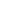 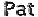 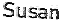 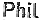 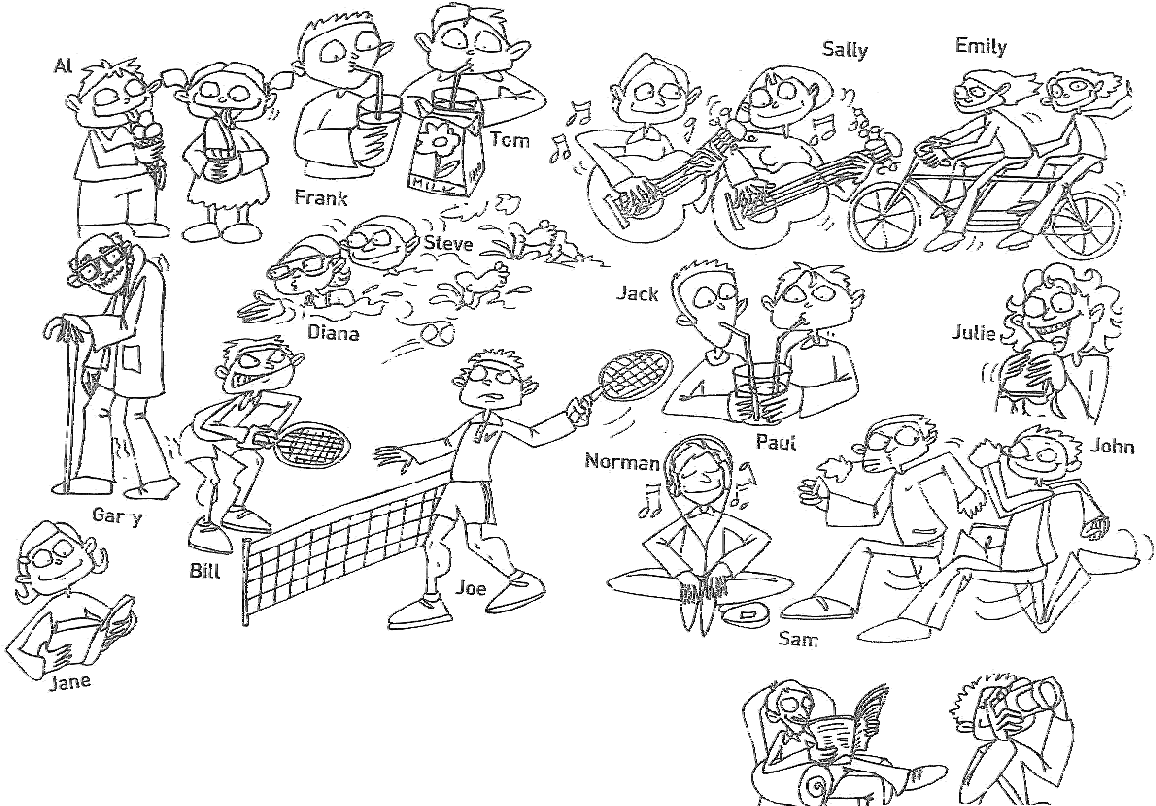 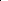 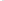 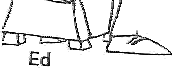 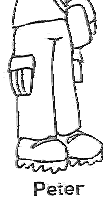 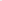 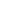 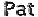 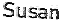 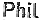 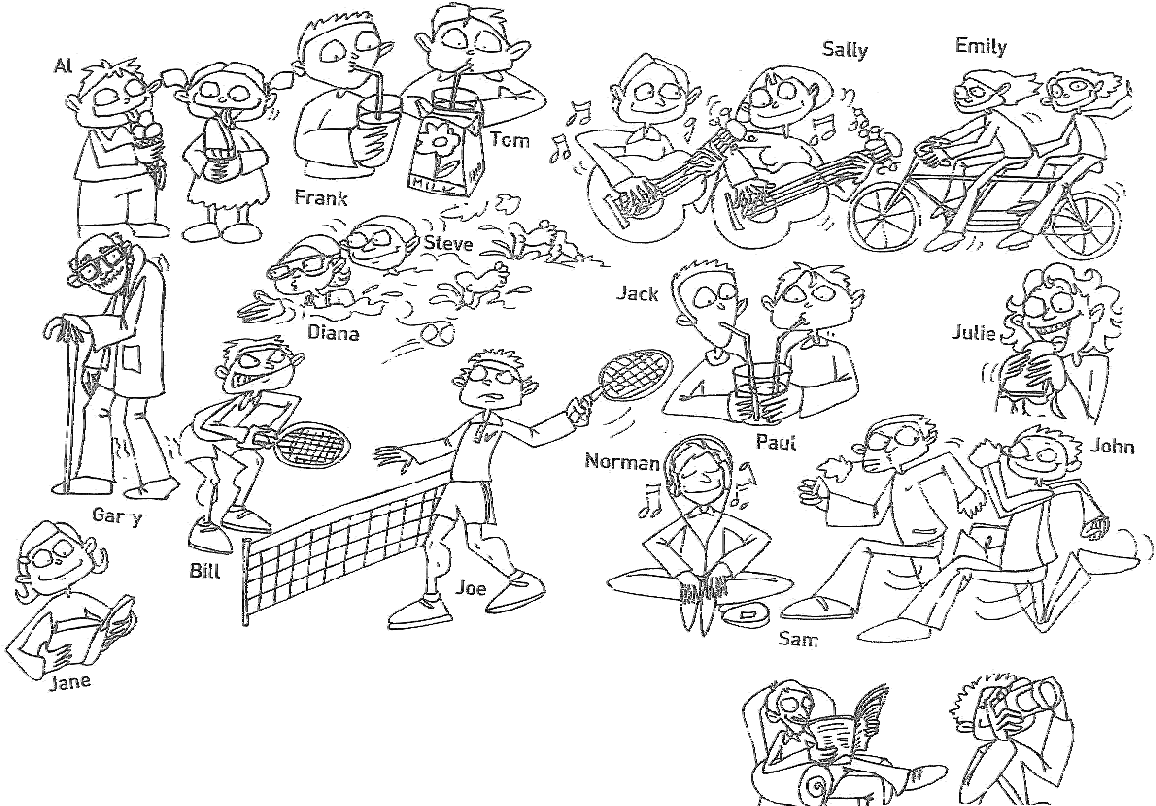 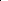 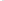 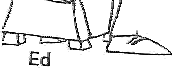 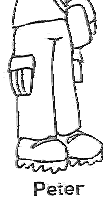 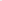 INSTITUCIÓN EDUCATIVA VIDA PARA TODOS - TALLER NO PRESENCIAL DE ESTUDIOINSTITUCIÓN EDUCATIVA VIDA PARA TODOS - TALLER NO PRESENCIAL DE ESTUDIOGRADO:	 SÉPTIMOASIGNATURA:   INGLÉSPROPÓSITO:Realiza descripciones físicas y psicológicas en las que puede establecer comparaciones sencillasTEMA CONCEPTO: Present simple and present continuous.EN EL PRIMER PUNTO, EL ESTUDIANTE DEBE ELEGIR LA FORMA CORRECTA DEL VERBO ENTRE LAS DOS OPCIONES QUE SE LE DAN ENTRE EL PARÉNTESIS. LUEGO, DEBE PROCEDER A TRADUCIR LAS FRASES Y FINALMENTE DEBE ESCRIBIRLAS EN INGLÉS EN FORMA INTERROGATIVA EN EL TIEMPO PRESENTE SIMPLE.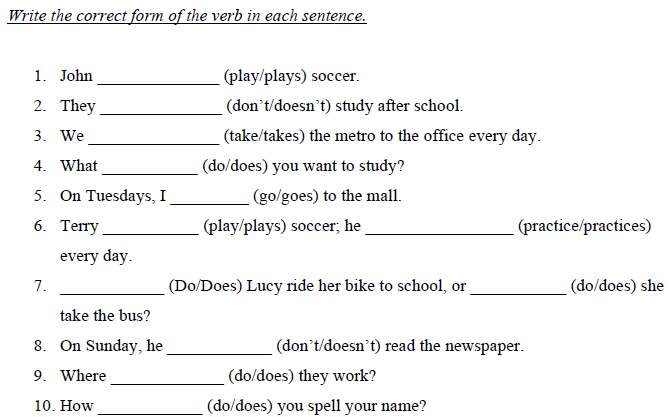 What are they doing?Julie_is  	Frank and Tom 	Bill and Joe 	Ed 	Emily and Susan 	Norman 	Al 	Answer the questions.Is Bill playing tennis? 	Are Jack and Paul drinking? 	Is Jane writing a letter? 	Is Gary running? 	What is Peter doing? 	What are Sam and John doing? 	Is Susan reading? 	Are Diana and Steve playing tennis? 	